ANKARA BİLİM ÜNİVERSİTESİ İLGİLİ MAKAMAAşağıda bilgileri yer alan öğrencimizin Ankara Bilim Üniversitesi Eğitim Öğretim ve Sınav Yönergesi gereği zorunlu stajını/işyeri eğitimini kuruluşunuzda yapmasında göstereceğiniz ilgiye teşekkür eder, çalışmalarınızda başarılar dileriz.STAJ/İŞYERİ EĞİTİMİ YAPILAN YER İLE İLGİLİ BİLGİLERİŞVEREN VEYA YETKİLİNİN      ÖĞRENCİNİN İMZASI            STAJ DERS DANIŞMANI	      BÖLÜM STAJ KOORDİNATÖRÜ       NOT 1: Staj/İşyeri Eğitimi süresi içerisinde alınan rapor, istirahat vb. durumları belgelerin aslını ibraz etmek üzere bölüm sekreterliğine bildireceğimi, stajımın/işyeri eğitiminin başlangıç ve bitiş tarihlerinin değişmesi veya stajdan/işyeri eğitimimden vazgeçme niyetim halinde en az 3 iş günü önceden İlgili Program Başkanlığı ve Fakülteye bilgi vereceğimi, aksi halde 5510 sayılı kanun gereği doğacak cezai yükümlükleri kabul ettiğimi taahhüt ederim.NOT 2: Teslim edilecek form 3 asıl nüsha olarak (fotokopi değil) hazırlanır. Zorunlu staja/işyeri eğitimine başlama tarihinden en az 2 hafta önce 2 nüshasının staj ders danışmanına ve 1 nüshasının staj/işyeri eğitimi yapılacak kurumu/kuruluşa teslim edilmesi zorunludur.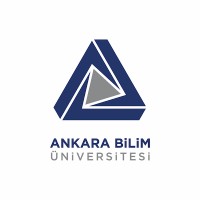 STAJ/İŞYERİ EĞİTİMİ BAŞVURU VE KABUL FORMUResim Yapıştırarak Bölüm Staj Koordinatörüne Onaylatılacaktır. Fotokopi resim kullanmayınız.Adı SoyadıTC Kimlik NoÖğrenci NoÖğretim YılıE-posta adresiTelefon No (GSM)Akademik BirimAnkara Bilim Üniversitesi ………………………………………… FakültesiAnkara Bilim Üniversitesi ………………………………………… FakültesiAnkara Bilim Üniversitesi ………………………………………… FakültesiBölümüİkametgâh AdresiStaj/İşyeri Eğitimi Başlangıç Tarihi       /     /20..Bitiş TarihiBitiş Tarihi       /    /20..Süresi (İş Günü/Saati)Staj/İşyeri Eğitimi Yapılan Yerin Adı Staj/İşyeri Eğitimi Yapılan Yerin AdresiFaaliyet Alanı (Sektör)Telefon NumarasıFaks NumarasıFaks NumarasıE-posta adresiWeb AdresiWeb AdresiAdı SoyadıGöreviÖğrencinin staj/işyeri eğitimi yapması uygundur.UnvanMühür ve İmzaTarih:E-posta adresiÖğrencinin staj/işyeri eğitimi yapması uygundur.UnvanMühür ve İmzaTarih:TarihÖğrencinin staj/işyeri eğitimi yapması uygundur.UnvanMühür ve İmzaTarih:İşveren S.G.K. Tescil No.Öğrencinin staj/işyeri eğitimi yapması uygundur.UnvanMühür ve İmzaTarih:Belge üzerindeki bilgilerin doğru olduğunu bildiririm.Tarih:Tarih:Tarih: